Student Appeals Form Stage 2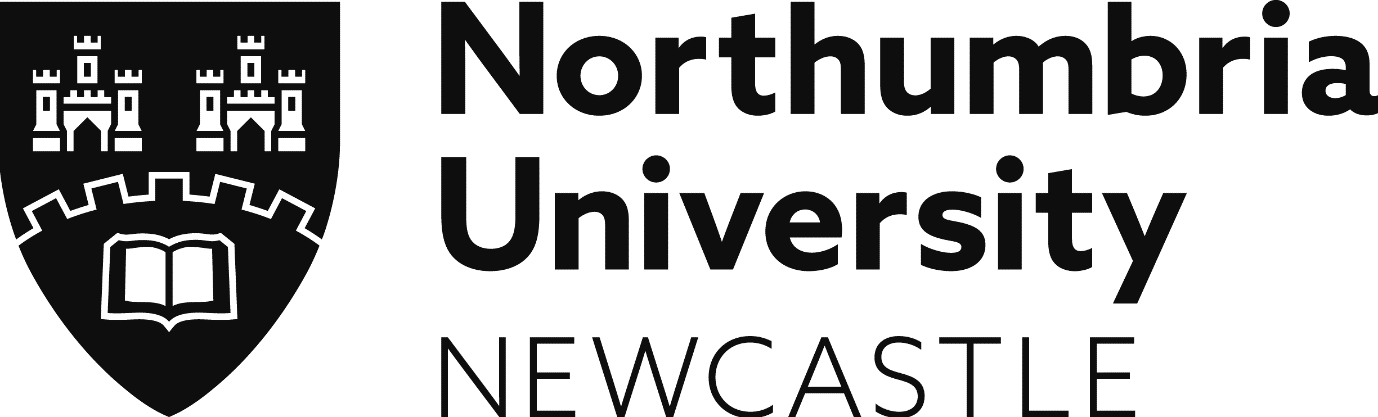 Personal Extenuating Circumstance (PEC) or Short Extension DecisionsThis form should be used for appeals made by students according to Section 7 regulation 7.6 of the Handbook of Student Regulations. Please read these regulations before completing this form. For alternative formats, please see page 3.Formal appeals need to be lodged within 10 working days of the decision being published or sent to you (see regulation 7.4). If your appeal is late, please explain in the box below, why it is late. If you do not provide a good and valid reason for the lateness of your appeal, it may be rejected for being out of time.Please select the grounds for your appeal by ticking the appropriate box. You may appeal on one or both of the grounds permitted for your appeal. If you are appealing under ground (b), please provide details of: The new information which you are now providing and how this significantly affects the outcomeThe reason why you could not have provided this information with your PEC claim or Short Extension request If you have already discussed your issue with anyone within the University, please provide details: You must provide supporting documentation in which you explain your grounds for your appeal in detail and provide supporting evidence. This supporting evidence must map onto the relevant time-period.  Please list the documents supplied in the space below, and attach them to this form:Note: you must provide these documents in full, and in a format that is clear to read.I hereby consent for any sensitive/confidential personal data, such as counselling records, held by the University to be made available to the Student Appeals and Complaints Office for use as evidence or supporting documentation as appropriate.I understand that as part of the investigation into my appeal, the Student Appeals and Complaints Office may be required to share this information with other University staff on a need-to-know basis.I declare that, to the best of my knowledge, all of the information I have supplied is true, accurate and complete. I give my consent for information in this form and attached documents, and personal data held elsewhere within the University to be shared with relevant members of University staff on a need-to-know basis for the purpose of investigating my appeal.I confirm that this signature is of the student making this appealIf you would like this document in an alternative format, please contact the Student Appeals and Complaints Officer: studentappealsandcomplaints@northumbria.ac.uk For further explanation of the appeals procedure, contact:For independent advice or assistance in completing this form, or with any other aspect of the appeals procedure, contact:Please include the following when you submit your appeal:	a completed Student Appeals Form	an appeals letter (optional)	all evidence which supports your appeal	a copy of your decision letter or emailPlease submit your appeal: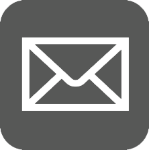 Full nameStudent numberFacultyCourse nameContact phone numberContact e-mail addressDo you have any accessibility requirements that we need to consider for you to engage with the Academic Appeals Procedure?   Yes      No   If yes, please detail your requested requirements belowDo you have any accessibility requirements that we need to consider for you to engage with the Academic Appeals Procedure?   Yes      No   If yes, please detail your requested requirements belowDo you have any accessibility requirements that we need to consider for you to engage with the Academic Appeals Procedure?   Yes      No   If yes, please detail your requested requirements belowDate of the PEC or Short Extension request decision you are appealing Date of the PEC or Short Extension request decision you are appealing Assessments appealed and submission dates Assessments appealed and submission dates correct procedures were not followed when considering your PEC claim or Short Extension and this significantly affected the outcomeIf you are appealing under ground (a), please provide details of the way in which you believe correct procedures were not followed you have new information that could not have been provided earlier and this significantly affects the outcome. You must have a valid reason for why you could not provide the information before the decision on your claim or request was made Date of discussionWho did you discuss this with?Who did you discuss this with?SignatureDate